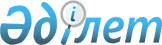 2020 жылға арналған мектепке дейінгі тәрбие мен оқытуға мемлекеттік білім беру тапсырысын, ата-ана төлемақысының мөлшерін бекіту туралы
					
			Мерзімі біткен
			
			
		
					Қостанай облысы Әулиекөл ауданы әкімдігінің 2020 жылғы 8 шілдедегі № 88 қаулысы. Қостанай облысының Әділет департаментінде 2020 жылғы 9 шілдеде № 9316 болып тіркелді. Мерзімі өткендіктен қолданыс тоқтатылды
      "Білім туралы" 2007 жылғы 27 шілдедегі Қазақстан Республикасы Заңының 6–бабы 4-тармағының 8-1) тармақшасына, 62-бабының 6-тармағына сәйкес Әулиекөл ауданының әкімдігі ҚАУЛЫ ЕТЕДІ:
      1. Әулиекөл ауданының мектепке дейінгі білім беру ұйымдарында 2020 жылға арналған мектепке дейінгі тәрбие мен оқытуға мемлекеттік білім беру тапсырысы, ата-ана төлемақысының мөлшері осы қаулының қосымшасына  сәйкес бекітілсін.
      2. "Әулиекөл ауданы әкімдігінің білім бөлімі" мемлекеттік мекемесі Қазақстан Республикасының заңнамасында белгіленген тәртіпте:
      1) осы қаулының аумақтық әділет органында мемлекеттік тіркелуін;
      2) осы қаулыны ресми жарияланғанынан кейін Әулиекөл ауданы әкімдігінің интернет-ресурсында орналастырылуын қамтамасыз етсін.
      3. Осы қаулының орындалуын бақылау Әулиекөл ауданы әкімі аппаратының басшысына жүктелсін.
      4. Осы қаулы алғашқы ресми жарияланған күнінен кейін күнтізбелік он күн өткен соң қолданысқа енгізіледі. 2020 жылға арналған мектепке дейінгі тәрбие мен оқытуға мемлекеттік білім беру тапсырысын, ата-ана төлемақысының мөлшерін бекіту туралы
					© 2012. Қазақстан Республикасы Әділет министрлігінің «Қазақстан Республикасының Заңнама және құқықтық ақпарат институты» ШЖҚ РМК
				
      Аудан әкімі 

Е. Теменов
Әкімдіктің
2020 жылғы 8 шілдедегі
№ 88 қаулысына
қосымша
№ р/с
Мектепке дейінгі тәрбие мен оқыту ұйымдарының әкімшілік аумақтық орналасуы
Мектепке дейінгі тәрбие мен оқыту ұйымдарының атауы
Мектепке дейінгі тәрбие мен оқытуға мемлекеттік білім беру тапсырысы
Мектепке дейінгі тәрбие мен оқытуға мемлекеттік білім беру тапсырысы
Мектепке дейінгі білім беру ұйымдарында ата-ананың бір айдағы төлемақы мөлшері (теңге)
№ р/с
Мектепке дейінгі тәрбие мен оқыту ұйымдарының әкімшілік аумақтық орналасуы
Мектепке дейінгі тәрбие мен оқыту ұйымдарының атауы
Мектепке дейінгі тәрбие мен оқыту ұйымдарының тәрбиеленушілер саны
Бір тәрбиеленушіге жұмсалатын шығыстардың бір айдағы орташа құны (теңге)
Мектепке дейінгі білім беру ұйымдарында ата-ананың бір айдағы төлемақы мөлшері (теңге)
1
Әулиекөл ауданы Әулиекөл ауылы
"Әулиекөл ауылы әкімінің аппараты" мемлекеттік мекемесінің "Айгөлек" бөбекжай-бақшасы" мемлекеттік коммуналдық қазыналық кәсіпорны
165
41887
үш жасқа дейін 6500
үш жастан бастап 7000
2
Әулиекөл ауданы Әулиекөл ауылы
"Әулиекөл ауылы әкімінің аппараты" мемлекеттік мекемесінің "Ақбота" бөбекжай-бақшасы" мемлекеттік коммуналдық қазыналық кәсіпорыны
170
34689
үш жасқа дейін 6500
үш жастан бастап 7000
3
Әулиекөл ауданы Аманқарағай ауылы
"Аманқарағай ауылдық округінің әкімі аппараты" мемлекеттік мекемесінің "Бөбек" Аманқарағай бөбекжай -бақшасы" мемлекеттік коммуналдық қазыналық кәсіпорны
95
34689
үш жасқа дейін 6500
үш жастан бастап 7000
4
Әулиекөл ауданы Құсмұрұн кенті
"Құсмұрын кенті әкімінің аппараты" мемлекеттік мекемесінің "Ромашка" бөбекжай– бақшасы" мемлекеттік коммуналдық қазыналық кәсіпорны
120
34689
үш жасқа дейін 6500
үш жастан бастап 7000
5
Әулиекөл ауданы Құсмұрұн кенті
"Құсмұрын кенті әкімінің аппараты" мемлекеттік мекемесінің "Балапан" Құсмұрын балабақшасы" мемлекеттік коммуналдық казыналық кәсіпорны
50
34689
үш жасқа дейін 6500
үш жастан бастап 7000
6
Әулиекөл ауданы Құсмұрұн кенті
"Құсмұрын кенті әкімінің аппараты мемелекеттік мекемесінің "Қарлығаш" бала бақшасы" мемлекеттік коммуналдық қазыналық кәсіпорны
75
34689
үш жасқа дейін 6500
үш жастан бастап 7000
7
Әулиекөл ауданы Новонежинка ауылы
"Новонежин ауылдық округі әкімінің аппараты" мемелекеттік мекемесінің "Новонежин "Балдәурен" балабақшасы" мемлекеттік коммуналдық қазыналық кәсіпорны
50
34689
үш жасқа дейін 7500
үш жастан бастап 7500